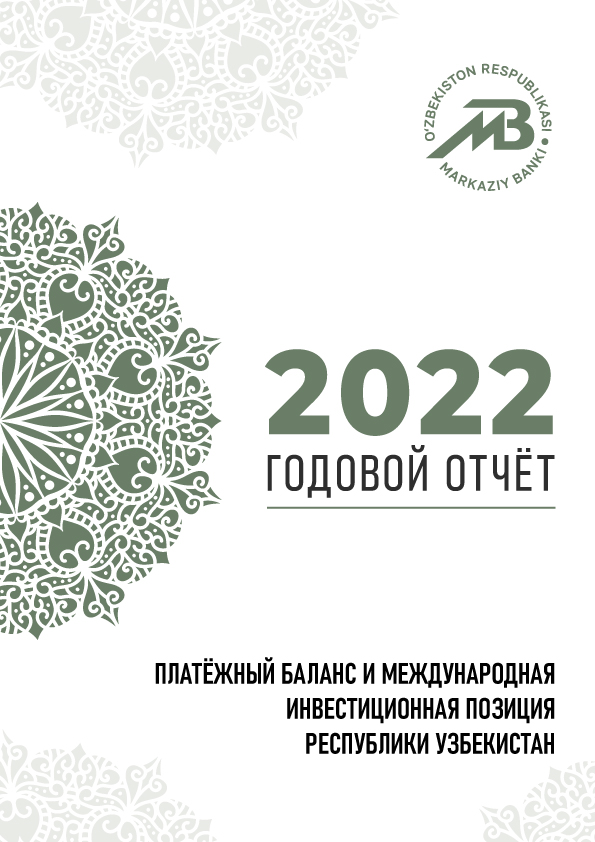 Платёжный баланс и международная инвестиционная позиция Республики Узбекистан за 2022 года, которые составлены в соответствии с шестым изданием Руководства по платёжному балансу и международной инвестиционной позиции (РПБ6. МВФ, .), а также размещены на веб-сайтах Центрального банка Республики Узбекистан http://www.cbu.uz/ и МВФ http://data.imf.org/.По вопросам и предложениям, касающимся публикации, следует обращаться в Центральный банк Республики Узбекистан по следующим телефонам или адресам электронной почты:Вопросы и предложения также могут быть направлены на электронную почту val@cbu.uz.КРАТКИЙ ОБЗОРСальдо счёта текущих операций за 2022 год сформировалось отрицательным в размере 628,3 млн. долл. (4,9 млрд. долл в 2021 году). При этом, отрицательное сальдо (13,7 млрд. долл.) торгового баланса (товары и услуги) частично компенсировалось положительным сальдо первичных и вторичных доходов (13,1 млрд. долл.).Объем экспорта (без учёта немонетарного золота) составил 17,8 млрд. долл., а объем импорта 35,6 млрд. долл., увеличившись на  44% и 27% соответственно по сравнению с 2021 годом. Экспорт товаров (без учёта немонетарного золота) составил  13 млрд. долл, услуг – 4,8 млрд. долл., а импорт товаров и услуг – 28,3 млрд. долл. и 7,3 млрд. долл. соответственно. Сальдо первичных доходов составило 896,7 млн. долл. (360 млн. долл. 
в 2021 году). Также, положительное сальдо вторичных доходов составило 
12,2 млрд. долл. за счет удвоения сальдо личных трансфертов по сравнению с 2021 годом.Сальдо финансового счёта по окончании 2022 года сформировалось отрицательным в размере 1,7 млрд. долл. (отрицательное сальдо в 2021 году - 6,4 млрд. долл.). В части обязательств финансового счёта в основном прямые и прочие инвестиции увеличились на 2,5 млрд. долл. и 9 млрд. долл. соответственно.  В части активов операции, связанные с прочими инвестициями, увеличились на 11,1 млрд. долл., а операции, связанные с международными резервными активами, уменьшились на 1,3 млрд. долл. Чистый рост прямых иностранных инвестиций в Республику Узбекистан составил 2,5 млрд. долл. (2,3 млрд. долл. в 2021 году). При этом прирост чистых инвестиции в капитал (без учёта операций СРП) – 994,8 млн. долл., рост задолженности  от материнских компаний – 784,8 млн. долл., репатриация инвестиций предприятий, работающие на основе соглашений о разделе продукции – 476,5 млн. долл.Отрицательное сальдо портфельных инвестиций за 2022 год составило 26,6 млн. долл. Чистая международная инвестиционная позиция Республики Узбекистан увеличилась на 12% (2 млрд. долл.) по сравнению с началом года и по состоянию на 1 января 2023 года составила 18,9 млрд. долл. При этом объем активов резидентов в иностранной валюте составил 82,2 млрд. долл., 
а объем внешних обязательств 63,3 млрд. долл.Таблица 1. Основные показатели внешнего сектора Узбекистанамлрд.долл.Приложение 1. Платежный баланс за 2020-2022 гг. (аналитическое представление)(млн. доллар)Данный статистический отчёт использует аналитическое представление, определённое в 6 издании Руководства составления Платёжного баланса (РПБ 6).Приложение 2. Международная инвестиционная позиция 
за 2020-2022 гг.                                                                                                                                                                                                                                                (млн. долл.)(+998) 71 212-60-38j.fayzullaxodjaev@cbu.uzЖ.Х. ФайзуллаходжаевДиректор департамента валютного регулирования и платёжного баланса(+998) 71 212-60-76o.tojiddinov@cbu.uzО.О. ТожиддиновЗаместитель директора департамента - начальник управления платёжного баланса(+998) 71 212-60-42sh.khayitboev@cbu.uzШ.Х. ХайитбоевЗаместитель начальника управления платёжного балансаПоказатели2013201420152016201720182019202020212022Сальдо счёта текущих операций (млрд. долл.)1,32,10,90,21,5-3,6-3,4-3,0-4,9-0,6в % к ВВП2%3%1%0,3%3%7%6%5%7%1%Экспорт товаров и услуг (млрд. долл., за период)13,612,911,810,512,414,117,014,516,421,9в % к ВВП20%17%14%13%21%28%29%25%24%27%Импорт товаров и услуг (млрд. долл., за период)17,316,414,714,516,523,426,622,627,935,6в % к ВВП25%21%18%18%28%47%46%39%40%44%Внешнеторговый оборот (млрд. долл., за период)30,929,326,525,028,937,643,637,244,457,5в % к ВВП (открытость экономики)45%38%32%31%49%75%76%64%64%72%Полученные резидентами трансграничные денежные переводы (млрд. долл., за период)7,56,53,93,74,84,95,85,98,016,4в % к ВВП11%8%5%5%8%10%10%10%11%20%Чистые прямые иностранные инвестиции (нетто-приток) (млрд. долл., за период)0,70,81,01,71,80,62,31,72,32,5в % к ВВП1%1%1%2%3%1%4%3%3%3%Чистые портфельные иностранные инвестиции (нетто-приток) (млрд. долл., за период)0,00,00,00,00,00,01,31,42,00,0в % к ВВП0%0%0%0%0%0%2%2%3%0%Международные резервы, валовые 
(млрд. долл. США, на конец периода)22,524,124,326,428,127,129,234,935,135,8в месяцах от импорта товаров и услуг15,617,719,921,920,513,913,218,515,112,1Экспорт немонетарного золота (в тоннах)3730507080701101007070Мировые цены на золото (средние за период)1 439,01 229,21 149,11 161,81 239,11 277,81 405,61 734,21 840,21841,7Справочно:ВВП в текущих ценах (в млрд. долл. на конец периода)69,076,781,881,859,150,457,757,769,280,4Курс доллара к суму (средний за год)2 095,52 310,92 567,92 965,75 121,08 069,08 836,810 055,810 609,711 050,6Показатели202020212022A. Счет текущих операций-3027,9-4894,7-628,3Товары, кредит (экспорт)12832,214142,017110,2Товары, дебет (импорт)19048,322908,728309,2Услуги, кредит (экспорт)1704,32300,04815,4Услуги, дебет (импорт)3589,75027,27301,1Сальдо товаров и услуг-8101,6-11493,9-13684,7Первичные доходы, кредит1938,92554,04211,3Первичные доходы, дебет1778,82193,93314,6Сальдо товаров, услуг и первичных доходов-7941,5-11133,7-12788,0Вторичные доходы, кредит5396,06892,313014,0Вторичные доходы, дебет482,3653,4854,3B. Счет операций с капиталом (за исключением резервов)25,232,222,2Счет операций с капиталом, кредит25,232,222,2Счет операций с капиталом, дебет0,00,00,0Сальдо счета операций с капиталом и счёта текущих операций-3002,7-4862,5-606,0C. Финансовый счет-5515,2-5922,2-365,6Прямые инвестиции, активы11,32,54,1Прямые инвестиции, обязательства1728,22275,52531,3Портфельные инвестиции, активы0,00,00,0Инструменты участия в капитале и паи/акции инвестиционных фондов0,00,00,0Долговые инструменты0,00,00,0Портфельные инвестиции, обязательства1389,62001,226,6Инструменты участия в капитале и паи/акции инвестиционных фондов32,521,425,1Долговые инструменты1357,11979,81,5Производные финансовые инструменты (кроме резервов)6,412,79,9Производные финансовые инструменты, активы0,00,00,0Производные финансовые инструменты, обязательства-6,4-12,7-9,9Прочие инвестиции, активы5266,24255,811147,5Прочие инструменты участия в капитале0,30,60,4Долговые инструменты5265,84255,211147,1Центральный банк0,00,00,0Депозитные организации, за исключением центрального банка620,2222,91645,7Сектор государственного управления-21,8-20,2-17,3Прочие сектора4667,44052,59518,6Прочие финансовые организации-0,60,00,0Нефинансовые предприятия, домашние хозяйства и НКОДХ4668,04052,59518,6Прочие инвестиции, обязательства7681,25916,58969,2Прочие инструменты участия в капитале0,00,00,0Распределение СДР-0,4749,44,8Долговые инструменты7681,65167,18964,4Центральный банк0,00,00,0Депозитные организации, за исключением центрального банка2743,11344,33868,5Сектор государственного управления2919,01404,13133,5Прочие сектора2019,52418,61962,4Прочие финансовые организации1,830,829,4Нефинансовые предприятия, домашние хозяйства и НКОДХ2017,72387,91933,1D. Чистые ошибки и пропуски-1115,9-1526,1-1083,8E. Общий баланс-1396,6466,41324,2F. Резервы и связанные с резервами статьи1396,6-466,4-1324,2Резервные активы1771,4-466,4-1323,0Чистые заимствования от МВФ(исключая резервную позицию)374,80,01,1Исключительное финансирование0,00,00,0Показатели01.01.2021г.01.01.2022г.01.01.2023г.Активы65 920,670 404,082 177,0Прямые инвестиции195,1197,7202,0Инструменты участия в капитале и паи/акции инвестиционных фондов29,729,831,7Инвестиции прямого инвестора в предприятия прямого инвестирования29,729,831,7Инвестиции предприятий прямого инвестирования в прямого инвестора (обратное инвестирование)0,00,00,0Инвестиции между сестринскими предприятиями0,00,00,0Долговые инструменты165,4167,9170,3Инвестиции прямого инвестора в предприятия прямого инвестирования2,52,52,5Инвестиции предприятий прямого инвестирования в прямого инвестора (обратное инвестирование)0,00,00,0Инвестиции между сестринскими предприятиями162,9165,4167,9Портфельные инвестиции2,52,52,5Инструменты участия в капитале и паи/акции инвестиционных фондов2,52,52,5Центральный банк0,00,00,0Депозитные организации, за исключением центрального банка1,11,11,1Сектор государственного управления0,00,00,0Прочие сектора1,41,41,4Прочие финансовые организации0,00,00,0Долговые ценные бумаги 0,00,00,0Центральный банк0,00,00,0Депозитные организации, за исключением Центрального банка0,00,00,0Сектор государственного управления0,00,00,0Прочие сектора0,00,00,0Прочие финансовые организации0,00,00,0Производные финансовые инструменты (кроме резервов) и опционы на акции для сотрудников0,00,00,0Прочие инвестиции30 819,035 064,646 204,9Прочие инструменты участия в капитале 0,61,21,6Долговые инструменты30 818,435 063,446 203,3Центральный банк0,00,00,0Депозитные организации, за исключением Центрального банка2 740,32 935,44 556,9Сектор государственного управления3,13,37,6Прочие сектора28 075,032 124,741 638,9Прочие финансовые организации0,00,00,0Резервные активы 34 904,035 139,235 767,5Монетарное золото 20 216,720 949,723 064,8Специальные права заимствования383,31 111,91 057,3Резервная позиция в МВФ0,00,00,0Прочие резервные активы14 303,913 077,611 645,4Обязательства45 627,253 549,763 311,6Прямые инвестиции10 288,111 546,813 630,7Инструменты участия в капитале и паи/акции инвестиционных фондов9 247,110 054,611 361,4Инвестиции прямого инвестора в предприятия прямого инвестирования9 247,110 054,611 361,4Инвестиции предприятий прямого инвестирования в прямого инвестора (обратное инвестирование)0,00,00,0Инвестиции между сестринскими предприятиями0,00,00,0Долговые инструменты1 041,01 492,22 269,4Инвестиции прямого инвестора в предприятия прямого инвестирования980,11 376,32 019,3Инвестиции предприятий прямого инвестирования в прямого инвестора (обратное инвестирование)0,00,00,0Инвестиции между сестринскими предприятиями60,8115,9250,1Портфельные инвестиции2 934,34 720,44 191,7Инструменты участия в капитале и паи/акции инвестиционных фондов67,483,5105,4Центральный банк0,00,00,0Депозитные организации, за исключением Центрального банка22,337,148,6Сектор государственного управления0,00,00,0Прочие сектора45,146,456,9Прочие финансовые организации0,80,90,7Долговые ценные бумаги 2 866,94 636,94 086,2Центральный банк0,00,00,0Депозитные организации, за исключением Центрального банка937,5993,2893,9Сектор государственного управления1 929,42 669,22 375,0Прочие сектора0,0974,5817,3Прочие финансовые организации0,00,00,0Производные финансовые инструменты (кроме резервов) и опционы на акции для сотрудников17,411,52,0Прочие инвестиции32 387,437 270,945 487,2Прочие инструменты участия в капитале 0,00,00,0Специальные права заимствования (Чистое принятие обязательств)378,61 107,31 057,6Прочие долговые инструменты32 008,936 163,644 429,5Центральный банк0,00,00,0Депозитные организации, за исключением Центрального банка5 713,66 770,310 452,3Сектор государственного управления14 211,815 290,618 005,8Прочие сектора12 083,514 102,715 971,4Прочие финансовые организации28,372,3103,2Чистая МИП20 293,516 854,418 865,4